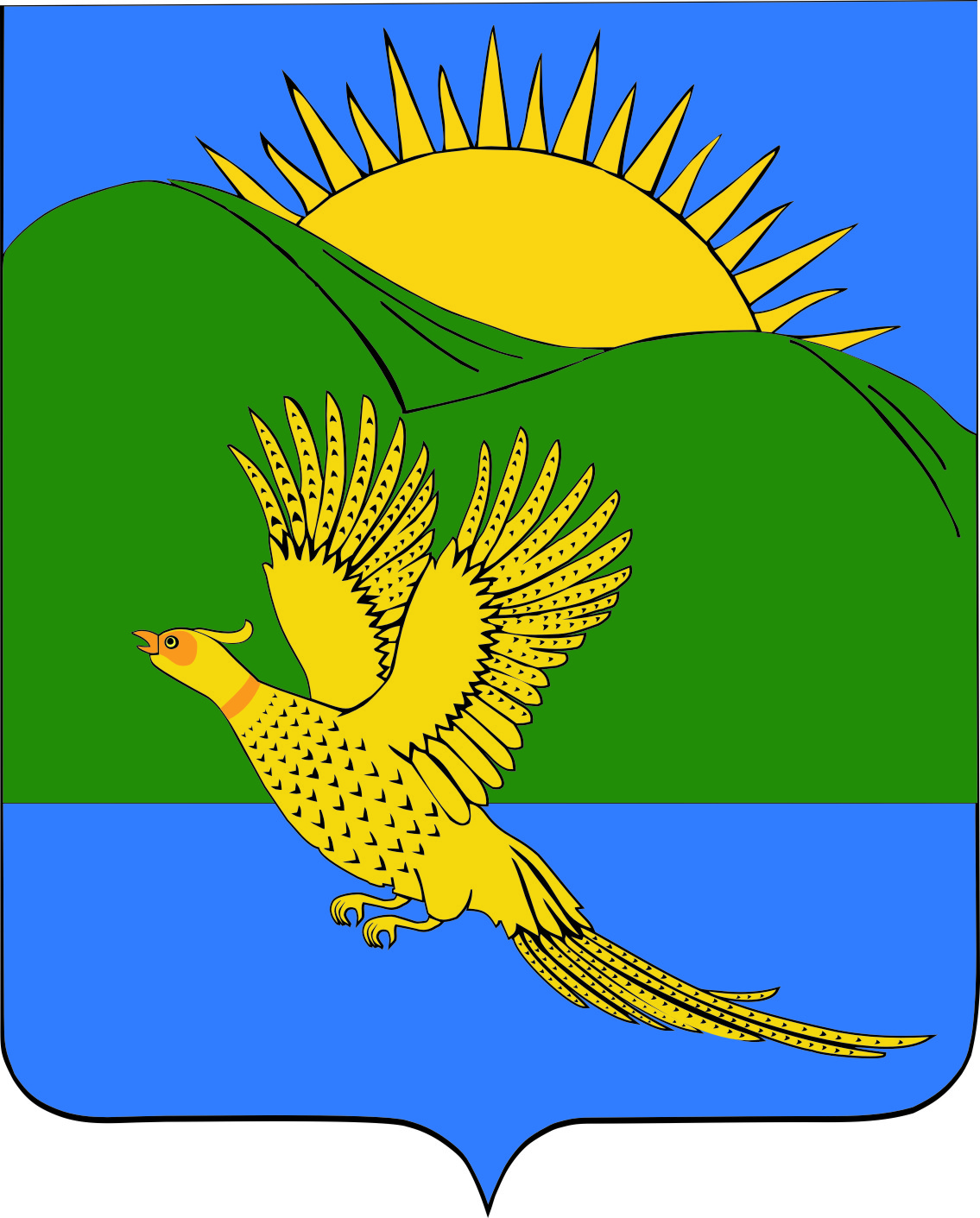 ДУМАПАРТИЗАНСКОГО МУНИЦИПАЛЬНОГО РАЙОНАПРИМОРСКОГО КРАЯРЕШЕНИЕ                         село Владимиро-Александровское10.03.2017											№  355Во исполнение Федерального закона от 02.03.2007 № 25-ФЗ «О муниципальной службе в Российской Федерации» (в редакции от 30.06.2016), части 5 статьи 52 Федерального закона от 06.10.2003 № 131-ФЗ «Об общих принципах организации местного самоуправления в Российской Федерации», Закона Приморского края от 04.06.2007 № 82-КЗ «О муниципальной службе в Приморском крае» (в редакции от 02.11.2016), в целях приведения муниципального правового акта в соответствие с действующим законодательством, руководствуясь статьями 19, 28, 34 Устава Партизанского муниципального района, Дума Партизанского муниципального района РЕШИЛА:1. Принять муниципальный правовой акт «Положение о квалификационных требованиях для замещения должностей муниципальной службы в органах местного самоуправления Партизанского муниципального района» (прилагается).2. Признать утратившими силу следующие решения Думы Партизанского муниципального района:- от 31.08.2007 № 366 «О Положении «О квалификационных требованиях для замещения должностей муниципальной службы в органах местного самоуправления Партизанского муниципального района»;- от 28.01.2009 № 74 «О Положении «О квалификационных требованиях для замещения должностей муниципальной службы в органах местного самоуправления Партизанского муниципального района»;- от 14.03.2014 № 50 «О внесении изменений в муниципальный правовой акт «Положение «О квалификационных требованиях для замещения должностей муниципальной службы в органах местного самоуправления Партизанского муниципального района», утвержденный решением Думы Партизанского муниципального района от 28.01.2009 № 74»;- от 29.08.2014 № 81 «О внесении изменений в муниципальный правовой акт «Положение «О квалификационных требованиях для замещения должностей муниципальной службы в органах местного самоуправления Партизанского муниципального района», утвержденный решением Думы Партизанского муниципального района от 28.01.2009 № 74 (в редакции решения от 14.03.2014 № 50)»;- от 12.12.2014 № 109 «О внесении изменений в муниципальный правовой акт «Положение «О квалификационных требованиях для замещения должностей муниципальной службы в органах местного самоуправления Партизанского муниципального района», утвержденный решением Думы Партизанского муниципального района от 28.01.2009 № 74 (в редакциях решений от 14.03.2014 № 50 и от 29.08.2014 № 81)»;- от 29.05.2015 № 176 «О внесении изменений в муниципальный правовой акт «Положение «О квалификационных требованиях для замещения должностей муниципальной службы в органах местного самоуправления Партизанского муниципального района», утвержденный решением Думы Партизанского муниципального района от 28.01.2009 № 74 (в редакциях решений от 14.03.2014 № 50, от 29.08.2014 № 81 и от 12.12.2014 № 109)»;- от 29.04.2016 № 279 «О внесении изменений в муниципальный правовой акт «Положение «О квалификационных требованиях для замещения должностей муниципальной службы в органах местного самоуправления Партизанского муниципального района», утвержденный решением Думы Партизанского муниципального района от 28.01.2009 № 74 (в редакциях решений от 14.03.2014 № 50, от 29.08.2014 № 81, от 12.12.2014 № 109, от 29.05.2015 № 176)».3. Направить муниципальный правовой акт и.о. главы Партизанского муниципального района для подписания и опубликования.4. Настоящее решение вступает в силу со дня опубликования.Председатель Думы						                                         С.Е. ШерстневМУНИЦИПАЛЬНЫЙ ПРАВОВОЙ АКТ «Положение о квалификационных требованиях для замещения должностей муниципальной службы в органах местного самоуправления Партизанского муниципального района»( в редакции муниципального правового акта № 424-мпа от 30.03.2018)Принят решением Думы Партизанскогомуниципального районаот 10.03.2017 № 3551. Настоящее Положение разработано в соответствии с Федеральным законом  от 02.03.2007 № 25-ФЗ «О муниципальной службе в Российской Федерации», частью 5 статьи 52 Федерального закона от 06.10.2003 «Об общих принципах организации местного самоуправления в Российской Федерации», Законом Приморского края от 04.06.2007 № 82-КЗ «О муниципальной службе в Приморском крае» и устанавливает квалификационные требования для замещения должностей муниципальной службы в органах местного самоуправления Партизанского муниципального района.2. Для замещения должности муниципальной службы требуется соответствие квалификационным требованиям к уровню профессионального образования, стажу муниципальной службы или работы по специальности, направлению подготовки, знаниям и умениям, которые необходимы для исполнения должностных обязанностей, а также при наличии соответствующего решения представителя нанимателя (работодателя) - к специальности, направлению подготовки.3. Квалификационные требования к знаниям и умениям, которые необходимы для исполнения должностных обязанностей, устанавливаются в зависимости от области и вида профессиональной служебной деятельности муниципального служащего его должностной инструкцией. Должностной инструкцией муниципального служащего могут также предусматриваться квалификационные требования к специальности, направлению подготовки.4. В число квалификационных требований к должностям муниципальной службы высшей, главной и ведущей групп должностей муниципальной службы входит наличие высшего образования.5. В число квалификационных требований к должностям муниципальной службы старшей группы должностей муниципальной службы входит наличие среднего профессионального образования, соответствующего направлению деятельности.6. В число квалификационных требований к должностям муниципальной службы младшей группы должностей муниципальной службы входит наличие среднего общего образования.7. . Гражданам, претендующим на замещение должности муниципальной службы, необходимо иметь:1) на замещение высшей должности муниципальной службы – не менее четырех лет стажа муниципальной службы или стажа работы по специальности, направлению подготовки;2) на замещение главной должности муниципальной службы - не менее двух лет стажа муниципальной службы или стажа работы по специальности, направлению подготовки, а для лиц, имеющих дипломы специалиста или магистра с отличием, в течение трех лет со дня выдачи диплома – не менее одного года стажа муниципальной службы или стажа работы по специальности, направлению подготовки;3) на замещение ведущей, старшей и младшей должностей муниципальной службы – без предъявления требований к стажу. 8. Помимо требований, установленных пунктом 7 настоящего Положения, граждане, претендующие на замещение должности руководителя финансового органа муниципального образования, должны отвечать квалификационным требованиям, установленным уполномоченным Правительством Российской Федерации федеральным органом исполнительной власти.9. В случае введения действующим законодательством дополнительных квалифицированных требований к отдельным должностям муниципальной службы, граждане, претендующие на замещение этих должностей, должны отвечать квалификационным требованиям, установленным законодательством.10. Настоящий муниципальный правовой акт вступает в силу со дня официального опубликования.И.о.главы Партизанского  муниципального района   	   			Л.В. Хамхоев10 марта 2017 года № 355  - МПАО квалификационных требованиях для замещения должностей муниципальной службы в органах местного самоуправления Партизанского муниципального района (в редакции решения № 424 от 30.03.2018)